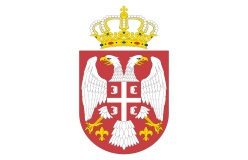      РЕПУБЛИКА СРБИЈА                                                                        МИНИСТАРСТВО ОДБРАНЕ                                                                     Сектор за материјалне ресурсе         Управа за општу логистику     ВОЈНА УСТАНОВА „ТАРА“Бајина Башта ,Калуђерске Баре  бб                                                                  Конкурсна документација за јавну набавку у поступку ЈНМВ (члан 39.став 1.) ЗЈНПредмет:Набавка добара – парно-конвекцијских  електро пећница са пратећим посудама и прибором                                              Број јавне набавке 11-2018                                      Појашњење конкурсне документације:Потенцијални понуђач је поставио следеће питање:„Захтев за додатним информацијама или појашњењима конкурсне документације, – број 11/2018- Набавка парно-конвекцијских пећница са пратећим посудама и приборомMessage 1 of 47 < >Poštovani,u konkursnoj dokumentaciji u delu TEHNIČKA SPECIFIKACIJA, Naručilac je tehničku specifikaciju za predmet javne nabavke sačinio na toliko detaljan i precizan  način da sa sigurnošću možemo da tvrdimo da proizvode tih tehničkih karakteristika proizvodi samo jedan proizvođač (prospekt je u prilogu) , a posebno navodjenje nekih tehničkih karakteristika koje nisu od velikog značaja za kvalitet i namenu opreme , osim što će imati za posledicu potpuno eliminisanje konkurencije, što je u suprotnosti sa načelom obezbeđivanja konkurencije predviđeno čl.10 ZJN jer će samo jedan ponuđač moći da sačini odgovarajuću ponudu. Takođe, koriste se neopravdano strani izrazi osim iz razloga jer su takvi u prospektu favorizovanog proizvođača - Rational.Naručilac je na još jedan način u potpunosti isključio konkurenciju, i to navođenjem dodatnog uslova , da je neophodno da ponuđač u svojoj ponudi dostavi odgovarajući dokaz da ima angažovanog najmanje jednog ovlašćenog servisera koji poseduje sertifikat proizvođača opreme ovlašćen da instalira i servisira opremu. Imajući u vidu da tehničku specifikaciju mogu da ispune samo proizvodi jednog proizvođača , i da je politika proizvođača da za određeni tender može da se da ponuda samo jednoj firmi, pa samim tim i samo jedan ponuđač može imati servisera koji je od strane proizvođača ovlašćen za servis. Iz navedenog predlažemo da Naručilac izvrši izmene konkursne dokumentacije u pogledu tehničkih karakteristika i uslova. MOLIM VAS DA POTVRDITE PRIJEM MEJLA.s poštovanjemОДГОВОР: Саставни део конкурсне документације чини и одељак III, који у смислу члана 61. став 4. тачка 5. ЗЈН у вези члана 70. ЗЈН, представља техничку спецификацију за добра која су предмет јавне набавке (укупно 9 добара) као обавезни елемент конкурсне документације, кроз чију садржину смо конкретизовали предмет јавне набавке кроз навођење карактеристика, што укључује и неопходан ниво квалитета и функционалности, методе за осигурање квалитета, сигурност, итд., нити се иста (техничка спецификација) може тумачити на начин представљен од стране заинтересованог лица који је у прилогу мејла доставило и проспект  на основу којег је, увидом у исти, комисија наручиоца утврдила да се техничке карактеристике захтеваних добара дефинисаних конкурсном документацијом  не поклапају са карактеристикама које се наведене у достављеном  проспекту. Одређујући додатни услов у погледу техничког и кадровског капацитета комисија наручиоца сматра да је исти у потпуности у складу са предметом конкретне јавне набавке , на који упућује и члан 4. став 2. ЗЈН, и да заиста представља објективну потребу наручиоца. Такође, комисија наручиоца указује да је захтевани услов у конкурсној документацији предвиђен и алтернативно.                                                                      КОМИСИЈА ЗА ЈАВНУ НАБАВКУ БР.11/2018                             Број:843-11            08.10.2018. године                                                                                                                               Б а ј и н а   Б а ш т а                                                                                                                        Б а ј и н а   Б а ш т а                                                                                                              